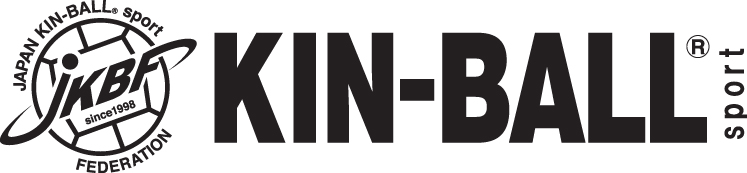 キンボールスポーツ講習会・大阪2022　参加申込書★備考　質問等、※車で会場にお越しの方は車種、色、ナンバーを記載ください。

　　　　年　　月　　日上記の通り参加申込みします。
申込担当者氏名　　　　　　　　　　　　　　　　　　　　連絡先氏名氏名連絡先住所住所〒〒〒〒〒連絡先TEL.TEL.連絡先FAX.FAX.連絡先携帯TEL.携帯TEL.連絡先e-maile-mail申込者No.講習内容No.
および対面or
オンライン氏名会員番号指導者番号年齢性別申込者①2022-歳男・女申込者②2022-歳男・女申込者③2022-歳男・女申込者④2022-歳男・女申込者⑤2022-歳男・女申込者⑥2022-歳男・女申込者⑦2022-歳男・女申込者⑧2022-歳男・女申込者⑨2022-歳男・女申込者⑩2022-歳男・女